Grade: 5 ADate:14.02.2022                                                          Teacher: Chynybekova A.ShThe theme of the lesson:   Household objects/ Prepositions of placeGoals of the lesson: By the end of the lesson, students will be able to speakabout  their house and household objects in speech, to describe their flat/ house using prepositions of place.The tasks of the lesson:  To develop speaking, writing and reading skills; To enlarge student`s vocabulary on topic “Household objects”;to learn the new vocabularyThe types of the lesson: combined, work at lexical, work at pronunciation Visual aids: textbook, chalk, pictures, cards, interactive board                    The course of the lesson 1 .Org. Moment:      Good morning, Girls and Boys! How are you feeling today?            (3 min) 2.Free talk: Questions: How did you do yesterday? What is the weather like today? 3.Checking up the hw: T:What was your hw for today? What about  we spoke at our last leson? P: Our hw was ex.2,3, p. 194 and learn the new words                                                       (5 min)Let`s repeat    4.Phonetic drills:                                                                                                                (3 min)Let`s start our lesson with the phonetic drill.As usual at first we will practice some sounds  [ p ] path, paint, picture, pepper, pick, parkPeter Piper picked a peck of pickled peppersWarm-up                                                                                                                              (2min)T: What is your favorite room? А какое любимое место в доме (Моя комната)P: Our favorite room is living room.P: My favorite room is bedroom.T: Ok  How do you think what will we speak about today?Yes, we shall describe different rooms  and  households today.Что нужно для того, чтобы рассказать о своей комнате по английски своему однокласснику или иностранному другу?А какие знания пригодятся нам, чтобы описать комнату?Обобщает сказанное учениками: нам потребуется умение использовать предлоги места, умение строить предложения с конструкцией there is/ there are, знание лексики.T.: Today we are going to  have  a talk about your household  objects. The theme of our lesson today «Household objects». Study the prepositions of place..Today we get new information about new theme. It helps us to learn new words? And new grammar structureSlide T: At first listen to me and repeat after me  5.New Theme                                                                                   ( 7 min)As usual we will begin our lesson with new words:a kettle                                    a plant                         a cookera fridge                                   a carpet                       a washbasina mirror                                  a sink                           cushionsa bath                                     a fireplace                   curtains Ученики слушают и повторяют слова(индивидуальная \коллективная дея-ть)Подготовка учащихся к восприятию нового учебного материала.Актуализация знаний, практических и умственных умений.Ex.1 Match the words to the pictures.   Listen and check.                         ( 3 min)  Slide T:Study the prepositions of place New theme: Prepositions of place          Slide                                              (3 min)Сегодня мы научимся  рассуждать о том, где находится  тот или иной предмет. Итак,  что же такое prepositions  of place?  Предлоги  места- это  предлог который указывает на то, где находится предмет или человек.  Вообще предлог -это связь между  словами в предложении и никогда  не меняют своей формы и не могут употребляться самостоятельно.В английском нет рода и падежей, поэтому  нужно правильно  подобрать предлог, чтобы передать нужное вам значение. Английские предлоги места можно поделить на две подгруппы- предлоги, показывающие на месторасположение и на движение.Сегодня у нас предлоги, обозначающие месторасположение      Рассмотрим самые распространенные предлоги месторасположенияTo describe our rooms we need some words  which can help us to say where the thing is. The prepositions of place.Prepositions of place describe the position of a person or thing in relation to another person or thing. Look at this picture:Ex 6. Look at the picture . Make sentences using appropriate prepositions of place: Slide  (3min)1. There’s a cat in the bag. or The cat is in the bag.2.There’s a dog on the sofa.3. The cat is between the dog and the lion.4. The man is behind the tree.5. There’s a chair next to the lamp.6. The elephant is in front of the chair.7. The ball is above the shelf. 8. There’s a child under the table. Физминутка:                                                    (2 min)T: Are you tired? Let`s  have a rest.Look at the window                            Look at the doorLook at the ceiling Look at the floorPoint to the windowPoint to the doorPoint to the ceilingPoint to the floor 3. На доске таблички: “Living room” “Bedroom”  «kitchen room». Необходимо наполнить комнаты мебелью и рассказать о них (групповая работа )                   ( 7min)Let`s divide into three groups. You should stick these pictures  on your paper.Your task is- design a house. Then describe your house.Living room : armchair, carpet, TV set, fireplace, armchair, sofa, tableBedroom : bed, clock, shelf, carpetKitchen room: fridge, kettle, cooker, Ex.6, p.196                                                                                   (5 min)1.Выполнение упр…..SLIDE:Do you like our lesson? What rooms do you want to have?Write or draw your emotions on this paper?  6.Hw for the next lesson:_ex.8, p.196____________________________    (2 min)  7.Conclusion: You were active.                       Your marks_______________                         I hope that our lesson was interesting and useful for you.                        The lesson was over. Have a nice day      Самоанализ открытого урока английского языка в 5a классе по теме «Household objects/ Prepositions of place».  Дата:14.02.2022.Класс:5аТема: «Household objects/ Prepositions of place »Учитель: Чыныбекова Арзыкан Шаршеналиевна.Данный урок направлен на изучение новых лексических единиц и закрепление изученных ранее грамматических структур  there is/ there are для успешного усвоения знаний последующих знаний и предлоги места для описания комнаты      	Основная цель урока: Развитие разговорной речи учащихся на уроке английского языка с использованием компьютерных технологий (видео запись).Задачи урока:  Научить учащихся: - рассказывать о своей квартире/ доме-использовать в речи лексические единицы по теме “ Household objects”;-описывать комнаты,  используя конструкции“there is/there are”; 	-распознавать, произносить, писать и употреблять в речи предлоги места;  -развивать навыки говорения, совершенствовать лексические и грамматические знания в ходе учебного процесса; формировать творческое мышление учащихся через презентацию.Тип урока: Обобщение и систематизация знаний.Оборудование: Проектор, компьютер, Интернет ресурсы, ватман, клей, картинки и книги.На уроке были использованы четыре вида речевой деятельности: чтение, говорение, письмо и аудирование.Учащиеся на уроке были активны, внимательны, проявили творчество. Были соблюдены нормы педагогической этики и культура общения. На протяжении всего урока поддерживалась доброжелательная атмосфера. Я считаю, что все цели и задачи, поставленные на уроке, были успешно достигнуты. К концу урока были выставлены и прокомментированы оценки учащихся.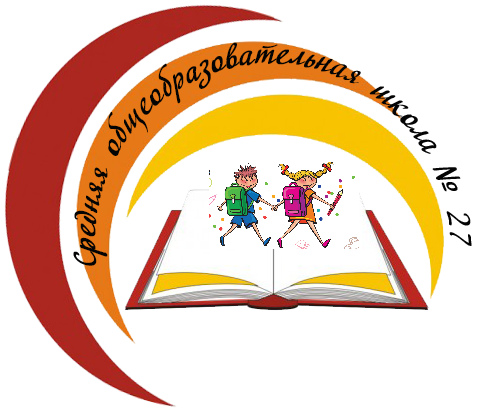 